                  Załącznik  nr 1 do umowy   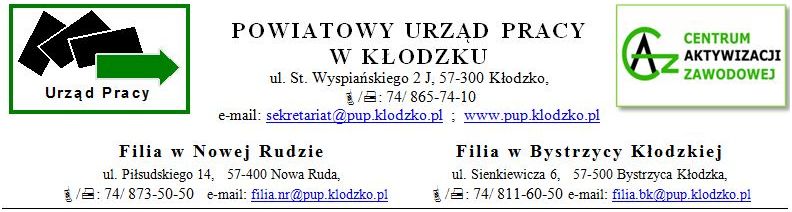 .......................................................	             			 	          ..................................................................               (Wnioskodawca)				       	             			(miejscowość i data) POWIATOWY URZĄD PRACY W KŁODZKUW N I O S E Ko rozliczenie kosztów wyposażenia lub doposażenia* stanowiska  pracy  dla skierowanego bezrobotnegoNa podstawie art. 46 ust 1 pkt. 1 ustawy z dnia 20 kwietnia 2004 r. o promocji zatrudnienia 
i instytucjach rynku pracy, zgodnie z rozporządzeniem Ministra Rodziny, Pracy i Polityki Społecznej    z dnia 14 lipca 2017r. w sprawie dokonywania z Funduszu Pracy refundacji kosztów wyposażenia lub doposażenia stanowiska pracy dla skierowanego bezrobotnego oraz przyznawania środków na podjęcie działalności gospodarczej oraz w nawiązaniu do łączącej nas                                                                       umowy nr ……………..……………… z dnia ..........................................Szczegółowe zestawienie wydatków w ramach przyznanej refundacji:Oświadczam, że w/w dokumenty nie posłużyły do rozliczenia innego przedsięwzięcia finansowanego ze środków publicznych.Oświadczam, że przysługuje/ nie przysługuje* mi prawo do obniżenia kwoty podatku należnego o kwotę podatku naliczonego zawartego w wykazanych wydatkach lub prawo do zwrotu podatku naliczonego. Podmiot niniejszym potwierdza utworzenie stanowiska pracy, na którym zostaną zatrudnione skierowane osoby bezrobotne.Oświadczam, że wyposażenie/ doposażenie stanowiska pracy zostało zakupione zgodnie z § 3 ust. 1 umowy. 								          ......................................................................							  	               (data i czytelny podpis Wnioskodawcy)*niewłaściwe skreślić Do wniosku należy dołączyć:Dokumenty potwierdzające poniesione koszty wraz z dowodami zapłaty, potwierdzone przez Wnioskodawcę.:rachunki,faktury VAT.Inne wymagane dokumenty.Adnotacje Urzędowe:	Podmiot przedstawił do wglądu oryginały faktur, rachunków w dniu  ……………………….Lp.Nazwa towaru lub usługiIlośćWartość nettoWartość podatku VATWartość bruttoData zakupuNr dokumentu (faktury, rachunku, itp.) 1.2.3.4.5.6.7.8.9.10.11.12.13.14.15161718 19202122232425262728293031RAZEMRAZEM